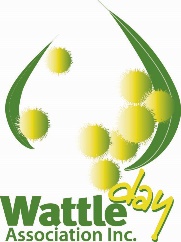 Membership Application FormFull name …………………………………………………………………………………………………………………………………………Postal Address …………………………………………………………………………………………………………………………………		………………………………………………………………State ………………Postcode………….……Email address………………………………………………………Preferred phone number (s) Mobile……………………………………                                                   Home phone ( .. )……………………Signature………………………………………………………Date ………/………/202Optional questions How did you find out about the Wattle Day Association?………………………………………………………………………………………………………………………………………………………….…………………………………………………………………………………………………………...................................................Why do you want to become a member?…………………………………………………………………………………………………………………………………………………………..………………………………………………………………………………………………………………………………………………………....…………………………………………………………………………………………………………………………………………………………..Fees: Individual membership is an annual subscription of $25 per person, $40 per family or $50 for an organisation/association.By Bank Transfer into the Association's account: 
BSB: 633 000 (Bendigo Bank, Curtin)
Account name: Wattle Day Association Inc.           Account No.: 146421318Please type your name for the reference so that we know that it is you that is paying
and send an email to the President  wattleday.president@gmail.com to say that you have made your payment.By Cheque made out to the ‘Wattle Day Association Inc.’ and 
posted to:The Treasurer, Wattle Day Association Inc. 
PO Box 530 MAWSON Canberra ACT 2606 Australia